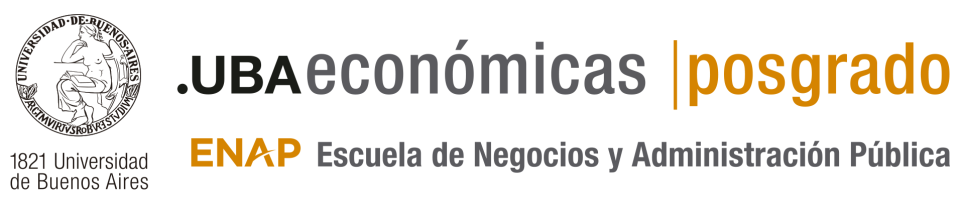 MAESTRÍA EN ECONOMÍACARTA DE REFERENCIADatos del postulanteApellido y Nombre del postulante: DNI: Título de grado: Institución otorgante: Datos del referencistaApellido y Nombre del referencista: Máximo título alcanzado: Institución otorgante: Cargo actual: Institución en la que se desempeña: Teléfono de contacto: Correo electrónico: Vinculación del referencista con el postulante (Seleccione la/s que corresponda)Otra vinculación (especifique): Fecha desde la que conoce al postulante: Evaluación del postulanteTeniendo en cuenta las aptitudes del postulante, ¿Cuán probable considera usted que pueda completar exitosamente el programa de la Maestría en Economía?Por favor, califique al postulante en las áreas que se indican a continuación. Utilice como grupo de referencia a personas de edad y nivel de formación semejante, de acuerdo a la escala dispuesta:En su opinión, dentro de diez años, ¿En qué ámbito esperaría que se desempeñe el postulante?Si lo considera conveniente, describa brevemente las características del postulante y los motivos por los que apoya su postulación para ingresar a la maestría._________________________						_____________________Firma del Referencista    						AclaraciónFecha: ÁmbitoActualPreviaAcadémicaProfesionalPersonal Con certeza Altamente probable ProbableEn el 1% superiorEn el 5% superiorEn el 10% superiorEn el 25% superiorPor encima del promedioNo puedo evaluarloCapacidad analíticaCapacidad de expresiónIniciativaDedicación / compromiso con el estudioCreatividadPotencial para el crecimientoCapacidad de trabajo en grupoDesempeño / capacidad generalDesempeñoÁmbitoDistinguidoPor encima del promedioPromedioSector PrivadoSector PúblicoAcadémico / Investigación